Nights Away Information Form      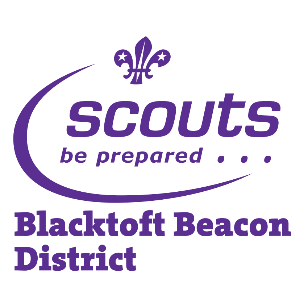 Please keep this section for your own information, and detach and return the section below.Note: All activities will be run in accordance with The Scout Association’s safety Rules. No responsibility for the personal equipment/clothing and effects can be accepted by the organisers and The Scout Association does not provide automatic insurance cover in respect to such items.Please complete and return this part to your section Leader by Please delete and fill in appropriate to your TroopI enclose a cheque / cash for £ Fill in.	(please makes cheques payable to Fill in appropriate to your Troop)I have noted the arrangements above and agree to the named young person taking part. I understand that the event Leader reserves the right to send any participants home if deemed necessary.I give permission for photographs and/or videos of the named young person to be used for the promotion of Scouting.  YES / NO If it becomes necessary for the above named young person to receive medical treatment and I cannot be contacted to authorise this, I hereby give my general consent to any necessary medical treatment and authorise the Leader in charge to sign any document required by the hospital authorities.Please use the back of this form if more space is requiredBlacktoft Beacon District ScoutsBlacktoft Beacon District ScoutsBlacktoft Beacon District ScoutsBlacktoft Beacon District ScoutsEvent:Scout Camp Craft CompetitionDates:Friday 10th May 2019,    6:30pm     to    Sunday 12th May 2019,    3:00pmFriday 10th May 2019,    6:30pm     to    Sunday 12th May 2019,    3:00pmFriday 10th May 2019,    6:30pm     to    Sunday 12th May 2019,    3:00pmLocation:Tablers Wood District Campsite, Carr Lane, West Cowick, Goole, DN14 9EDTablers Wood District Campsite, Carr Lane, West Cowick, Goole, DN14 9EDTablers Wood District Campsite, Carr Lane, West Cowick, Goole, DN14 9EDMeeting place and time:Please delete and fill in appropriate to your TroopPlease delete and fill in appropriate to your TroopPlease delete and fill in appropriate to your TroopCollection place and time:Please delete and fill in appropriate to your TroopPlease delete and fill in appropriate to your TroopPlease delete and fill in appropriate to your TroopTransport details:Please delete and fill in appropriate to your TroopPlease delete and fill in appropriate to your TroopPlease delete and fill in appropriate to your TroopActivities:As part of the competition the Scouts will rotate around a selection of challenge bases to earn points. As a patrol they will also cook for themselves, pitch and strike their own camp set-up.As part of the competition the Scouts will rotate around a selection of challenge bases to earn points. As a patrol they will also cook for themselves, pitch and strike their own camp set-up.As part of the competition the Scouts will rotate around a selection of challenge bases to earn points. As a patrol they will also cook for themselves, pitch and strike their own camp set-up.Organiser and contact details:Linda Thelwell, 4 The Forge, Little Weighton HU20 3UJ   07740 553710Linda Thelwell, 4 The Forge, Little Weighton HU20 3UJ   07740 553710Linda Thelwell, 4 The Forge, Little Weighton HU20 3UJ   07740 553710Contact details during the event: Please delete and fill in appropriate to your Troop Please delete and fill in appropriate to your Troop Please delete and fill in appropriate to your TroopName of young person:Name of young person:D.O.B:Event:Scout Camp Craft CompetitionScout Camp Craft CompetitionScout Camp Craft CompetitionScout Camp Craft CompetitionEmergency contact:Phone:Doctor’s name and contact details:Doctor’s name and contact details:Details of any medications currently being taken:Details of any medications currently being taken:Details of any medications currently being taken:Details of any disabilities, conditions, allergies, special needs or cultural needs that might affect this event:Details of any disabilities, conditions, allergies, special needs or cultural needs that might affect this event:Details of any infectious diseases he/she has been in contact with in the last three weeks:Details of any infectious diseases he/she has been in contact with in the last three weeks:Details of any infectious diseases he/she has been in contact with in the last three weeks:Signed:Date:Relationship to young person: